Jakarta, 01 April 2016Mengetahui, 										Ketua Program Studi,					Dosen Pengampu,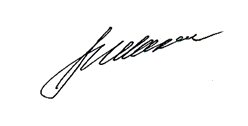 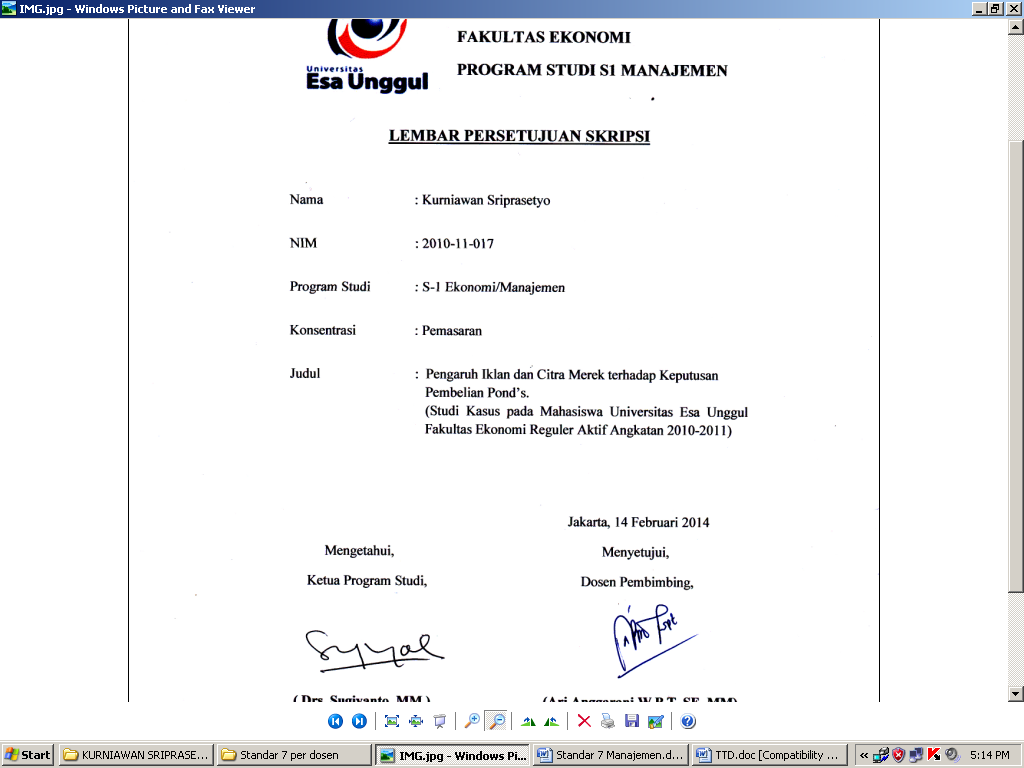                                   Dr. Sudarwan, Ak. M.Acc, CIA, QIA			          Dr. MF. ARROZI, SE, M.Si., Akt., CA  	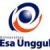 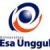 RENCANA PEMBELAJARAN SEMESTER GANJIL 2016/2017RENCANA PEMBELAJARAN SEMESTER GANJIL 2016/2017RENCANA PEMBELAJARAN SEMESTER GANJIL 2016/2017RENCANA PEMBELAJARAN SEMESTER GANJIL 2016/2017RENCANA PEMBELAJARAN SEMESTER GANJIL 2016/2017RENCANA PEMBELAJARAN SEMESTER GANJIL 2016/2017RENCANA PEMBELAJARAN SEMESTER GANJIL 2016/2017RENCANA PEMBELAJARAN SEMESTER GANJIL 2016/2017RENCANA PEMBELAJARAN SEMESTER GANJIL 2016/2017PROGRAM STUDI MAGISTER AKUNTANSI FAKULTAS EKONOMI DAN BISNISPROGRAM STUDI MAGISTER AKUNTANSI FAKULTAS EKONOMI DAN BISNISPROGRAM STUDI MAGISTER AKUNTANSI FAKULTAS EKONOMI DAN BISNISPROGRAM STUDI MAGISTER AKUNTANSI FAKULTAS EKONOMI DAN BISNISPROGRAM STUDI MAGISTER AKUNTANSI FAKULTAS EKONOMI DAN BISNISPROGRAM STUDI MAGISTER AKUNTANSI FAKULTAS EKONOMI DAN BISNISPROGRAM STUDI MAGISTER AKUNTANSI FAKULTAS EKONOMI DAN BISNISPROGRAM STUDI MAGISTER AKUNTANSI FAKULTAS EKONOMI DAN BISNISPROGRAM STUDI MAGISTER AKUNTANSI FAKULTAS EKONOMI DAN BISNISUNIVERSITAS ESA UNGGULUNIVERSITAS ESA UNGGULUNIVERSITAS ESA UNGGULUNIVERSITAS ESA UNGGULUNIVERSITAS ESA UNGGULUNIVERSITAS ESA UNGGULUNIVERSITAS ESA UNGGULUNIVERSITAS ESA UNGGULUNIVERSITAS ESA UNGGULMata kuliahMata kuliahMata kuliah:SEMINAR AKUNTANSI SEKTOR PUBLIKSEMINAR AKUNTANSI SEKTOR PUBLIKSEMINAR AKUNTANSI SEKTOR PUBLIKKode MKKode MK:MAK 311Mata kuliah prasyaratMata kuliah prasyaratMata kuliah prasyarat:Bobot MKBobot MK:2 SKSDosen PengampuDosen PengampuDosen Pengampu:Dr. YANUAR RAMADHAN, MM, Akt., CADr. YANUAR RAMADHAN, MM, Akt., CADr. YANUAR RAMADHAN, MM, Akt., CAKode DosenKode Dosen:5731Alokasi WaktuAlokasi WaktuAlokasi Waktu:Tatap muka 14 x 150 menit, tidak ada praktik, tidak ada onlineTatap muka 14 x 150 menit, tidak ada praktik, tidak ada onlineTatap muka 14 x 150 menit, tidak ada praktik, tidak ada onlineTatap muka 14 x 150 menit, tidak ada praktik, tidak ada onlineTatap muka 14 x 150 menit, tidak ada praktik, tidak ada onlineTatap muka 14 x 150 menit, tidak ada praktik, tidak ada onlineTatap muka 14 x 150 menit, tidak ada praktik, tidak ada onlineCapaian PembelajaranCapaian PembelajaranCapaian Pembelajaran:Memberikan pemahaman terhadap mahasiswa mengenai isu-isu akuntansi sektor publik di Indonesia yang meliputi isu-isu di bidang Akuntansi Keuangan, Akuntansi Manajemen, Audit, Penilaian Kinerja dan Penganggaran Sektor Publik.Memberikan pemahaman terhadap mahasiswa mengenai isu-isu akuntansi sektor publik di Indonesia yang meliputi isu-isu di bidang Akuntansi Keuangan, Akuntansi Manajemen, Audit, Penilaian Kinerja dan Penganggaran Sektor Publik.Memberikan pemahaman terhadap mahasiswa mengenai isu-isu akuntansi sektor publik di Indonesia yang meliputi isu-isu di bidang Akuntansi Keuangan, Akuntansi Manajemen, Audit, Penilaian Kinerja dan Penganggaran Sektor Publik.Memberikan pemahaman terhadap mahasiswa mengenai isu-isu akuntansi sektor publik di Indonesia yang meliputi isu-isu di bidang Akuntansi Keuangan, Akuntansi Manajemen, Audit, Penilaian Kinerja dan Penganggaran Sektor Publik.Memberikan pemahaman terhadap mahasiswa mengenai isu-isu akuntansi sektor publik di Indonesia yang meliputi isu-isu di bidang Akuntansi Keuangan, Akuntansi Manajemen, Audit, Penilaian Kinerja dan Penganggaran Sektor Publik.Memberikan pemahaman terhadap mahasiswa mengenai isu-isu akuntansi sektor publik di Indonesia yang meliputi isu-isu di bidang Akuntansi Keuangan, Akuntansi Manajemen, Audit, Penilaian Kinerja dan Penganggaran Sektor Publik.Memberikan pemahaman terhadap mahasiswa mengenai isu-isu akuntansi sektor publik di Indonesia yang meliputi isu-isu di bidang Akuntansi Keuangan, Akuntansi Manajemen, Audit, Penilaian Kinerja dan Penganggaran Sektor Publik.SESIKEMAMPUANAKHIRKEMAMPUANAKHIRMATERI PEMBELAJARANMATERI PEMBELAJARANBENTUK PEMBELAJARAN SUMBER PEMBELAJARANSUMBER PEMBELAJARANINDIKATORPENILAIANINDIKATORPENILAIANINDIKATORPENILAIAN1Memahami isu-isu Akuntansi Sektor Publik (akuntansi Keuangan)Memahami isu-isu Akuntansi Sektor Publik (akuntansi Keuangan)Isu- isu penelitian akuntansi keuangan sector publicTujuan dan manfaat Penelitian Akuntansi keuangan sector publicMetodologi penelitian Akuntansi keuangan sector publicTemuan penelitian dan interpretasi hasil penelitian Akuntansi keuangan sector publikIsu- isu penelitian akuntansi keuangan sector publicTujuan dan manfaat Penelitian Akuntansi keuangan sector publicMetodologi penelitian Akuntansi keuangan sector publicTemuan penelitian dan interpretasi hasil penelitian Akuntansi keuangan sector publik- Presentasi- Small Grup      Diskusi- studi kasusJurnal Akuntansi dan Keuangan Sektor Publik Procceding Simposium Nasional Akuntansi (SNA)Jurnal Internasional Sektor PublikJurnal Akuntansi dan Keuangan Sektor Publik Procceding Simposium Nasional Akuntansi (SNA)Jurnal Internasional Sektor PublikPeserta didik aktif berdiskusi dan semua anggota kelompok memberikan pendapat.Peserta didik menguasai materi kuliah yang dibahas pada perkuliahan hari ini.Peserta didik aktif berdiskusi dan semua anggota kelompok memberikan pendapat.Peserta didik menguasai materi kuliah yang dibahas pada perkuliahan hari ini.Peserta didik aktif berdiskusi dan semua anggota kelompok memberikan pendapat.Peserta didik menguasai materi kuliah yang dibahas pada perkuliahan hari ini.2Memahami isu-isu Akuntansi Sektor Publik (akuntansi Keuangan)Memahami isu-isu Akuntansi Sektor Publik (akuntansi Keuangan)isu- isu penelitian akuntansi keuangan sector publicTujuan dan manfaat Penelitian Akuntansi keuangan sector publicMetodologi penelitian Akuntansi keuangan sector publicTemuan penelitian dan interpretasi hasil penelitian isu- isu penelitian akuntansi keuangan sector publicTujuan dan manfaat Penelitian Akuntansi keuangan sector publicMetodologi penelitian Akuntansi keuangan sector publicTemuan penelitian dan interpretasi hasil penelitian - Presentasi- Small Grup      Diskusi- studi kasusJurnal Akuntansi dan Keuangan Sektor Publik Procceding Simposium Nasional Akuntansi (SNA)Jurnal Internasional Sektor PublikJurnal Akuntansi dan Keuangan Sektor Publik Procceding Simposium Nasional Akuntansi (SNA)Jurnal Internasional Sektor PublikPeserta didik aktif berdiskusi dan semua anggota kelompok memberikan pendapat.Peserta didik menguasai materi kuliah yang dibahas pada perkuliahan hari ini.Peserta didik aktif berdiskusi dan semua anggota kelompok memberikan pendapat.Peserta didik menguasai materi kuliah yang dibahas pada perkuliahan hari ini.Peserta didik aktif berdiskusi dan semua anggota kelompok memberikan pendapat.Peserta didik menguasai materi kuliah yang dibahas pada perkuliahan hari ini.3Mahasiswa mampu Memahami isu-isu Akuntansi Sektor Publik (akuntansi Keuangan)Mahasiswa mampu Memahami isu-isu Akuntansi Sektor Publik (akuntansi Keuangan)Isu- isu penelitian akuntansi keuangan sector publicTujuan dan manfaat Penelitian Akuntansi keuangan sector publicMetodologi penelitian Akuntansi keuangan sector publicTemuan penelitian dan interpretasi hasil penelitian Akuntansi keuangan sector publikIsu- isu penelitian akuntansi keuangan sector publicTujuan dan manfaat Penelitian Akuntansi keuangan sector publicMetodologi penelitian Akuntansi keuangan sector publicTemuan penelitian dan interpretasi hasil penelitian Akuntansi keuangan sector publik- Presentasi- Small Grup      Diskusi- studi kasusJurnal Akuntansi dan Keuangan Sektor Publik Procceding Simposium Nasional Akuntansi (SNA)Jurnal Internasional Sektor PublikJurnal Akuntansi dan Keuangan Sektor Publik Procceding Simposium Nasional Akuntansi (SNA)Jurnal Internasional Sektor PublikPeserta didik aktif berdiskusi dan semua anggota kelompok memberikan pendapat.Peserta didik menguasai materi kuliah yang dibahas pada perkuliahan hari ini.Peserta didik aktif berdiskusi dan semua anggota kelompok memberikan pendapat.Peserta didik menguasai materi kuliah yang dibahas pada perkuliahan hari ini.Peserta didik aktif berdiskusi dan semua anggota kelompok memberikan pendapat.Peserta didik menguasai materi kuliah yang dibahas pada perkuliahan hari ini.4Mahasiswa mampu Memahami isu-isu Akuntansi Manajemen Sektor Publik (Akuntansi Manajemen)Mahasiswa mampu Memahami isu-isu Akuntansi Manajemen Sektor Publik (Akuntansi Manajemen)Isu- isu penelitian akuntansi Manajemen sector publicTujuan dan manfaat Penelitian Akuntansi Manajemen sector publicMetodologi penelitian Akuntansi Manajemen sector publicTemuan dan interpretasi hasil penelitian Akuntansi Manajemen sector publikIsu- isu penelitian akuntansi Manajemen sector publicTujuan dan manfaat Penelitian Akuntansi Manajemen sector publicMetodologi penelitian Akuntansi Manajemen sector publicTemuan dan interpretasi hasil penelitian Akuntansi Manajemen sector publik- Presentasi- Small Grup      Diskusi- studi kasusJurnal Akuntansi dan Keuangan Sektor Publik Procceding Simposium Nasional Akuntansi (SNA)Jurnal Internasional Sektor PublikJurnal Akuntansi dan Keuangan Sektor Publik Procceding Simposium Nasional Akuntansi (SNA)Jurnal Internasional Sektor PublikPeserta didik aktif berdiskusi dan semua anggota kelompok memberikan pendapat.Peserta didik menguasai materi kuliah yang dibahas pada perkuliahan hari ini.Peserta didik aktif berdiskusi dan semua anggota kelompok memberikan pendapat.Peserta didik menguasai materi kuliah yang dibahas pada perkuliahan hari ini.Peserta didik aktif berdiskusi dan semua anggota kelompok memberikan pendapat.Peserta didik menguasai materi kuliah yang dibahas pada perkuliahan hari ini.5Memahami isu-isu Akuntansi Manajemen Sektor Publik (Akuntansi Manajemen)Memahami isu-isu Akuntansi Manajemen Sektor Publik (Akuntansi Manajemen)Isu- isu penelitian akuntansi Manajemen sector publicTujuan dan manfaat Penelitian Akuntansi Manajemen sector publicMetodologi penelitian Akuntansi Manajemen sector publicTemuan dan interpretasi hasil penelitian Akuntansi Manajemen sector publikIsu- isu penelitian akuntansi Manajemen sector publicTujuan dan manfaat Penelitian Akuntansi Manajemen sector publicMetodologi penelitian Akuntansi Manajemen sector publicTemuan dan interpretasi hasil penelitian Akuntansi Manajemen sector publik- Presentasi- Small Grup      Diskusi- studi kasusJurnal Akuntansi dan Keuangan Sektor Publik Procceding Simposium Nasional Akuntansi (SNA)Jurnal Internasional Sektor PublikJurnal Akuntansi dan Keuangan Sektor Publik Procceding Simposium Nasional Akuntansi (SNA)Jurnal Internasional Sektor PublikPeserta didik aktif berdiskusi dan semua anggota kelompok memberikan pendapat.Peserta didik menguasai materi kuliah yang dibahas pada perkuliahan hari ini.Peserta didik aktif berdiskusi dan semua anggota kelompok memberikan pendapat.Peserta didik menguasai materi kuliah yang dibahas pada perkuliahan hari ini.Peserta didik aktif berdiskusi dan semua anggota kelompok memberikan pendapat.Peserta didik menguasai materi kuliah yang dibahas pada perkuliahan hari ini.6Memahami isu-isu Akuntansi Manajemen Sektor Publik (Akuntansi Manajemen)Memahami isu-isu Akuntansi Manajemen Sektor Publik (Akuntansi Manajemen)Isu- isu penelitian akuntansi Manajemen sector publicTujuan dan manfaat Penelitian Akuntansi Manajemen sector publicMetodologi penelitian Akuntansi Manajemen sector publicTemuan dan interpretasi hasil penelitian Akuntansi Manajemen sector publikIsu- isu penelitian akuntansi Manajemen sector publicTujuan dan manfaat Penelitian Akuntansi Manajemen sector publicMetodologi penelitian Akuntansi Manajemen sector publicTemuan dan interpretasi hasil penelitian Akuntansi Manajemen sector publik- Presentasi- Small Grup      Diskusi- studi kasusJurnal Akuntansi dan Keuangan Sektor Publik Procceding Simposium Nasional Akuntansi (SNA)Jurnal Internasional Sektor PublikJurnal Akuntansi dan Keuangan Sektor Publik Procceding Simposium Nasional Akuntansi (SNA)Jurnal Internasional Sektor PublikPeserta didik aktif berdiskusi dan semua anggota kelompok memberikan pendapat.Peserta didik menguasai materi kuliah yang dibahas pada perkuliahan hari ini.Peserta didik aktif berdiskusi dan semua anggota kelompok memberikan pendapat.Peserta didik menguasai materi kuliah yang dibahas pada perkuliahan hari ini.Peserta didik aktif berdiskusi dan semua anggota kelompok memberikan pendapat.Peserta didik menguasai materi kuliah yang dibahas pada perkuliahan hari ini.7Mahasiswa mampu memahami isu – isu Audit Sektor PublikMahasiswa mampu memahami isu – isu Audit Sektor PublikIsu – isu penelitian Audit Sektor PublikTujuan dan manfaat Penelitian Audit sector publicMetodologi penelitian Audit sector publicTemuan penelitian dan interpretasi hasil penelitian Audit sector publikIsu – isu penelitian Audit Sektor PublikTujuan dan manfaat Penelitian Audit sector publicMetodologi penelitian Audit sector publicTemuan penelitian dan interpretasi hasil penelitian Audit sector publik- Presentasi- Small Grup      Diskusi- studi kasusJurnal Akuntansi dan Keuangan Sektor Publik Procceding Simposium Nasional Akuntansi (SNA)Jurnal Internasional Sektor PublikJurnal Akuntansi dan Keuangan Sektor Publik Procceding Simposium Nasional Akuntansi (SNA)Jurnal Internasional Sektor PublikPeserta didik aktif berdiskusi dan semua anggota kelompok memberikan pendapat.Peserta didik menguasai materi kuliah yang dibahas pada perkuliahan hari iniPeserta didik aktif berdiskusi dan semua anggota kelompok memberikan pendapat.Peserta didik menguasai materi kuliah yang dibahas pada perkuliahan hari iniPeserta didik aktif berdiskusi dan semua anggota kelompok memberikan pendapat.Peserta didik menguasai materi kuliah yang dibahas pada perkuliahan hari ini8Mahasiswa mampu memahami isu – isu Audit Sektor PublikMahasiswa mampu memahami isu – isu Audit Sektor PublikIsu – isu penelitian Audit Sektor PublikTujuan dan manfaat Penelitian Audit sector publicMetodologi penelitian Audit sector publicTemuan penelitian dan interpretasi hasil penelitian Audit sector publikIsu – isu penelitian Audit Sektor PublikTujuan dan manfaat Penelitian Audit sector publicMetodologi penelitian Audit sector publicTemuan penelitian dan interpretasi hasil penelitian Audit sector publik- Presentasi- Small Grup      Diskusi- studi kasusJurnal Akuntansi dan Keuangan Sektor Publik Procceding Simposium Nasional Akuntansi (SNA)Jurnal Internasional Sektor PublikJurnal Akuntansi dan Keuangan Sektor Publik Procceding Simposium Nasional Akuntansi (SNA)Jurnal Internasional Sektor PublikPeserta didik aktif berdiskusi dan semua anggota kelompok memberikan pendapat.Peserta didik menguasai materi kuliah yang dibahas pada perkuliahan hari ini.Peserta didik aktif berdiskusi dan semua anggota kelompok memberikan pendapat.Peserta didik menguasai materi kuliah yang dibahas pada perkuliahan hari ini.Peserta didik aktif berdiskusi dan semua anggota kelompok memberikan pendapat.Peserta didik menguasai materi kuliah yang dibahas pada perkuliahan hari ini.9Memahami isu-isu dalam Penilaian Kinerja Sektor PublikMemahami isu-isu dalam Penilaian Kinerja Sektor PublikIsu – isu penelitian penilaian Kinerja  Sektor PublikTujuan dan manfaat Penelitian penilaian  Kinerja  sector publicMetodologi penelitian kinerja  sector publicTemuan penelitian dan interpretasi hasil penelitian penilaian kinerja sector publicIsu – isu penelitian penilaian Kinerja  Sektor PublikTujuan dan manfaat Penelitian penilaian  Kinerja  sector publicMetodologi penelitian kinerja  sector publicTemuan penelitian dan interpretasi hasil penelitian penilaian kinerja sector public- Presentasi- Small Grup      Diskusi- studi kasusJurnal Akuntansi dan Keuangan Sektor Publik Procceding Simposium Nasional Akuntansi (SNA)Jurnal Internasional Sektor PublikJurnal Akuntansi dan Keuangan Sektor Publik Procceding Simposium Nasional Akuntansi (SNA)Jurnal Internasional Sektor PublikPeserta didik aktif berdiskusi dan semua anggota kelompok memberikan pendapat.Peserta didik menguasai materi kuliah yang dibahas pada perkuliahan hari ini.Peserta didik aktif berdiskusi dan semua anggota kelompok memberikan pendapat.Peserta didik menguasai materi kuliah yang dibahas pada perkuliahan hari ini.Peserta didik aktif berdiskusi dan semua anggota kelompok memberikan pendapat.Peserta didik menguasai materi kuliah yang dibahas pada perkuliahan hari ini.10Memahami isu-isu dalam Penilaian Kinerja Sektor PublikMemahami isu-isu dalam Penilaian Kinerja Sektor PublikIsu – isu penelitian penilaian Kinerja  Sektor PublikTujuan dan manfaat Penelitian penilaian  Kinerja  sector publicMetodologi penelitian kinerja  sector publicTemuan penelitian dan interpretasi hasil penelitian penilaian kinerja sector publicIsu – isu penelitian penilaian Kinerja  Sektor PublikTujuan dan manfaat Penelitian penilaian  Kinerja  sector publicMetodologi penelitian kinerja  sector publicTemuan penelitian dan interpretasi hasil penelitian penilaian kinerja sector public- Presentasi- Small Grup      Diskusi- studi kasusJurnal Akuntansi dan Keuangan Sektor Publik Procceding Simposium Nasional Akuntansi (SNA)Jurnal Internasional Sektor PublikJurnal Akuntansi dan Keuangan Sektor Publik Procceding Simposium Nasional Akuntansi (SNA)Jurnal Internasional Sektor PublikPeserta didik aktif berdiskusi dan semua anggota kelompok memberikan pendapat.Peserta didik menguasai materi kuliah yang dibahas pada perkuliahan hari ini.Peserta didik aktif berdiskusi dan semua anggota kelompok memberikan pendapat.Peserta didik menguasai materi kuliah yang dibahas pada perkuliahan hari ini.Peserta didik aktif berdiskusi dan semua anggota kelompok memberikan pendapat.Peserta didik menguasai materi kuliah yang dibahas pada perkuliahan hari ini.11Memahami isu-isu dalam Penilaian Kinerja Sektor PublikMemahami isu-isu dalam Penilaian Kinerja Sektor PublikIsu – isu penelitian penilaian Kinerja  Sektor PublikTujuan dan manfaat Penelitian penilaian  Kinerja  sector publicMetodologi penelitian kinerja  sector publicTemuan penelitian dan interpretasi hasil penelitian penilaian kinerja sector publicIsu – isu penelitian penilaian Kinerja  Sektor PublikTujuan dan manfaat Penelitian penilaian  Kinerja  sector publicMetodologi penelitian kinerja  sector publicTemuan penelitian dan interpretasi hasil penelitian penilaian kinerja sector public- Presentasi- Small Grup      Diskusi- studi kasusJurnal Akuntansi dan Keuangan Sektor Publik Procceding Simposium Nasional Akuntansi (SNA)Jurnal Internasional Sektor PublikJurnal Akuntansi dan Keuangan Sektor Publik Procceding Simposium Nasional Akuntansi (SNA)Jurnal Internasional Sektor PublikPeserta didik aktif berdiskusi dan semua anggota kelompok memberikan pendapat.Peserta didik menguasai materi kuliah yang dibahas pada perkuliahan hari ini.Peserta didik aktif berdiskusi dan semua anggota kelompok memberikan pendapat.Peserta didik menguasai materi kuliah yang dibahas pada perkuliahan hari ini.Peserta didik aktif berdiskusi dan semua anggota kelompok memberikan pendapat.Peserta didik menguasai materi kuliah yang dibahas pada perkuliahan hari ini.12Mahasiswa mampu memahami Penganggaran Sektor PublikMahasiswa mampu memahami Penganggaran Sektor PublikTujuan dan manfaat penganggaran sector publicMetodologi penelitian penganggaran sector publicTemuan penelitian Dan interpretasi hasil penelitian penganggaran sector publicTujuan dan manfaat penganggaran sector publicMetodologi penelitian penganggaran sector publicTemuan penelitian Dan interpretasi hasil penelitian penganggaran sector public- Presentasi- Small Grup      Diskusi- studi kasusJurnal Akuntansi dan Keuangan Sektor Publik Procceding Simposium Nasional Akuntansi (SNA)Jurnal Internasional Sektor PublikJurnal Akuntansi dan Keuangan Sektor Publik Procceding Simposium Nasional Akuntansi (SNA)Jurnal Internasional Sektor PublikPeserta didik aktif berdiskusi dan semua anggota kelompok memberikan pendapat.Peserta didik menguasai materi kuliah yang dibahas pada perkuliahan hari ini.Peserta didik aktif berdiskusi dan semua anggota kelompok memberikan pendapat.Peserta didik menguasai materi kuliah yang dibahas pada perkuliahan hari ini.Peserta didik aktif berdiskusi dan semua anggota kelompok memberikan pendapat.Peserta didik menguasai materi kuliah yang dibahas pada perkuliahan hari ini.13Mahasiswa mampu memahami Penganggaran Sektor PublikMahasiswa mampu memahami Penganggaran Sektor PublikTujuan dan manfaat penganggaran sector publicMetodologi penelitian penganggaran sector publicTemuan penelitian dan interpretasi hasil penelitian penganggaran sector publicTujuan dan manfaat penganggaran sector publicMetodologi penelitian penganggaran sector publicTemuan penelitian dan interpretasi hasil penelitian penganggaran sector public- Presentasi- Small Grup      Diskusi- studi kasusJurnal Akuntansi dan Keuangan Sektor Publik Procceding Simposium Nasional Akuntansi (SNA)Jurnal Internasional Sektor PublikJurnal Akuntansi dan Keuangan Sektor Publik Procceding Simposium Nasional Akuntansi (SNA)Jurnal Internasional Sektor PublikPeserta didik aktif berdiskusi dan semua anggota kelompok memberikan pendapat.Peserta didik menguasai materi kuliah yang dibahas pada perkuliahan hari ini.Peserta didik aktif berdiskusi dan semua anggota kelompok memberikan pendapat.Peserta didik menguasai materi kuliah yang dibahas pada perkuliahan hari ini.Peserta didik aktif berdiskusi dan semua anggota kelompok memberikan pendapat.Peserta didik menguasai materi kuliah yang dibahas pada perkuliahan hari ini.14Mahasiswa mampu memahami Penganggaran Sektor PublikMahasiswa mampu memahami Penganggaran Sektor PublikTujuan dan manfaat penganggaran sector publicMetodologi penelitian penganggaran sector publicTemuan penelitian dan interpretasi hasil penelitian penganggaran sector publicTujuan dan manfaat penganggaran sector publicMetodologi penelitian penganggaran sector publicTemuan penelitian dan interpretasi hasil penelitian penganggaran sector public- Presentasi- Small Grup      Diskusi- studi kasusJurnal Akuntansi dan Keuangan Sektor Publik Procceding Simposium Nasional Akuntansi (SNA)Jurnal Internasional Sektor PublikJurnal Akuntansi dan Keuangan Sektor Publik Procceding Simposium Nasional Akuntansi (SNA)Jurnal Internasional Sektor PublikPeserta didik aktif berdiskusi dan semua anggota kelompok memberikan pendapat.Peserta didik menguasai materi kuliah yang dibahas pada perkuliahan hari ini.Peserta didik aktif berdiskusi dan semua anggota kelompok memberikan pendapat.Peserta didik menguasai materi kuliah yang dibahas pada perkuliahan hari ini.Peserta didik aktif berdiskusi dan semua anggota kelompok memberikan pendapat.Peserta didik menguasai materi kuliah yang dibahas pada perkuliahan hari ini.